PLANNING PSC18 Leçons d’1H10 le jeudi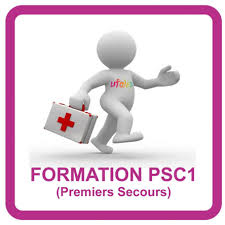 PLANNING PSC13 Leçons de 3H00 le mercrediLeçonPartiesDuréeLeçon 1Présentation de la formation1 : La protection2 : L’alerte3 : Les traumatismes10 MIN15 MIN15 MIN15 MINLeçon 24 : L’obstruction des voies aériennes1H00Leçon 35 : Les plaies6 : Les hémorragies7 : Les brulures15 MIN30 MIN15 MINLeçon 48 : Le malaiseCAS CONCRET30 MIN30 MINLeçon 59 : La perte de connaissance1HOOLeçon 610 : L’arrêt cardiaque (Adulte)1H00Leçon 710 : L’arrêt cardiaque (Enfant, Nourrisson)1H00Leçon 8CAS CONCRETBILAN50 MIN10 MINLeçonPartiesDuréeLeçon 1Présentation de la formation1 : La protection2 : L’alerte3 : Les traumatismes4 : L’obstruction des voies aériennes5 : Les plaies6 : Les hémorragies10 MIN15 MIN15 MIN15 MIN1H0015 MIN30 MINLeçon 27 : Les brulures8 : Le malaise9 : La perte de connaissanceCAS CONCRET15 MIN30 MIN1H001H00Leçon 310 : L’arrêt cardiaque (Adulte)10 : L’arrêt cardiaque (Enfant, Nourrisson)CAS CONCRETBILAN1H001H0040 MIN10 MIN